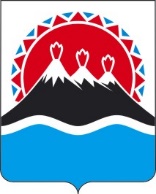 П О С Т А Н О В Л Е Н И ЕПРАВИТЕЛЬСТВА  КАМЧАТСКОГО КРАЯ                   г. Петропавловск-КамчатскийПРАВИТЕЛЬСТВО ПОСТАНОВЛЯЕТ:1. Внести в часть 2.1 раздела 2 приложения к Постановлению Правительства Камчатского края от 12.05.2017 N 202-П "Об утверждении Примерного положения о системе оплаты труда работников краевых государственных учреждений, подведомственных Министерству имущественных и земельных отношений Камчатского края" изменение, изложив ее в следующей редакции:"2.1. Рекомендуемые размеры окладов (должностных окладов) работников учреждений устанавливаются на основе отнесения занимаемых ими должностей к ПКГ, утвержденным:1) Приказом Министерства здравоохранения и социального развития Российской Федерации от 29.05.2008 N 247н "Об утверждении профессиональных квалификационных групп общеотраслевых должностей руководителей, специалистов и служащих":;2) Приказом Министерства здравоохранения и социального развития Российской Федерации от 29.05.2008 N 248н "Об утверждении профессиональных квалификационных групп общеотраслевых профессий рабочих":".2. Настоящее Постановление вступает в силу через 10 дней после дня его официального опубликования и распространяется на правоотношения, возникшие с 1 октября 2020 года.[Дата регистрации]№[Номер документа]О внесении изменений в приложение к постановлению Правительства Камчатского края от 12.05.2017 № 202-П "Об утверждении Примерного положения о системе оплаты труда работников краевых государственных учреждений, подведомственных Министерству имущественных и земельных отношений Камчатского края"Профессиональная квалификационная группаКвалификационный уровеньРекомендуемые предельные размеры окладов (должностных окладов), рублей"Общеотраслевые должности служащих первого уровня"1 квалификационный уровень4 167"Общеотраслевые должности служащих первого уровня"2 квалификационный уровень4 504"Общеотраслевые должности служащих второго уровня"1 квалификационный уровень4 955"Общеотраслевые должности служащих второго уровня"2 квалификационный уровень5 293"Общеотраслевые должности служащих третьего уровня"1 квалификационный уровень5 856"Общеотраслевые должности служащих третьего уровня"2 квалификационный уровень7 658"Общеотраслевые должности служащих третьего уровня"3 квалификационный уровень9 008"Общеотраслевые должности служащих третьего уровня"4 квалификационный уровень10 585"Общеотраслевые должности служащих третьего уровня"5 квалификационный уровень10 810"Общеотраслевые должности служащих четвертого уровня"1 квалификационный уровень12 218"Общеотраслевые профессии рабочих первого уровня"1 квалификационный уровень3 379"Общеотраслевые профессии рабочих второго уровня"1 квалификационный уровень3 604Временно исполняющий обязанности Председателя Правительства - Первого вице-губернатора Камчатского края[горизонтальный штамп подписи 1]А.О. Кузнецов